Photo gallery 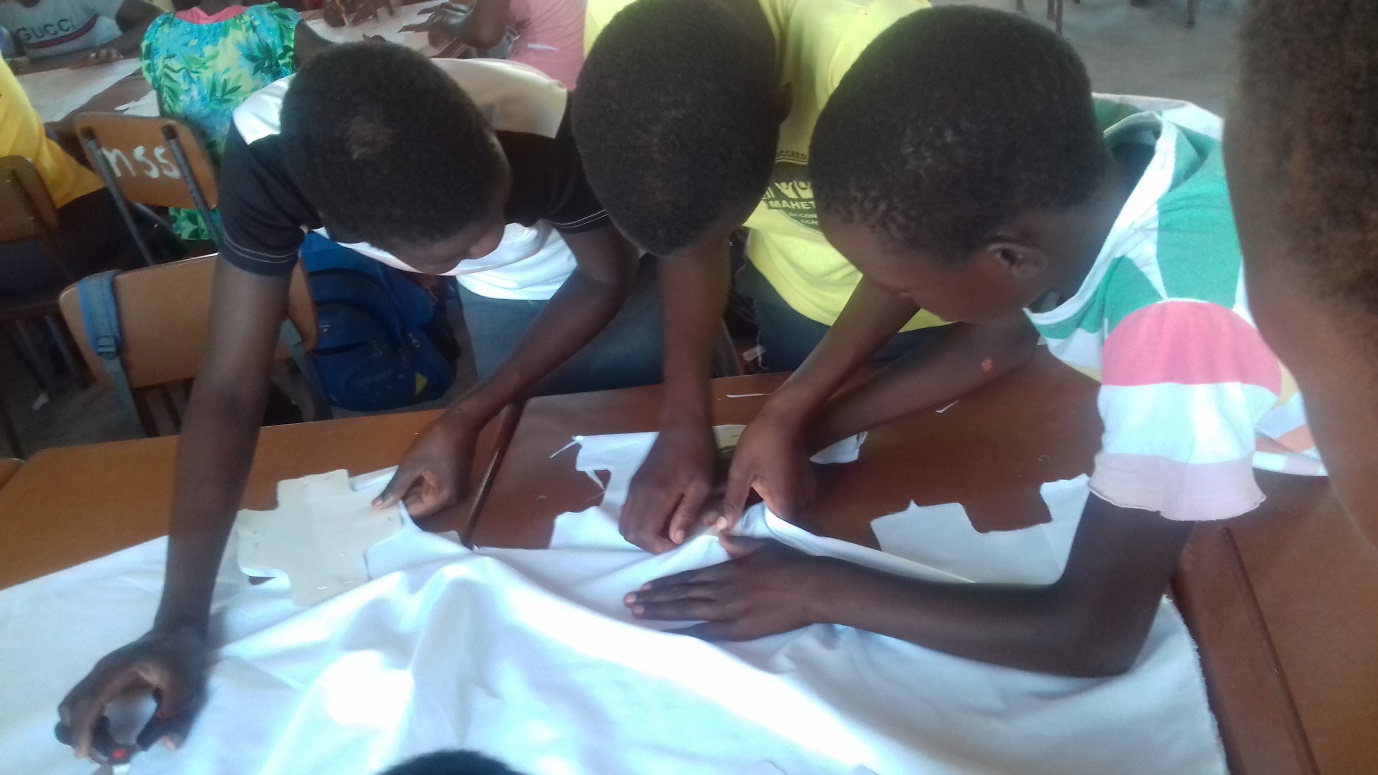 Figure 1 Participants cut out the patterns.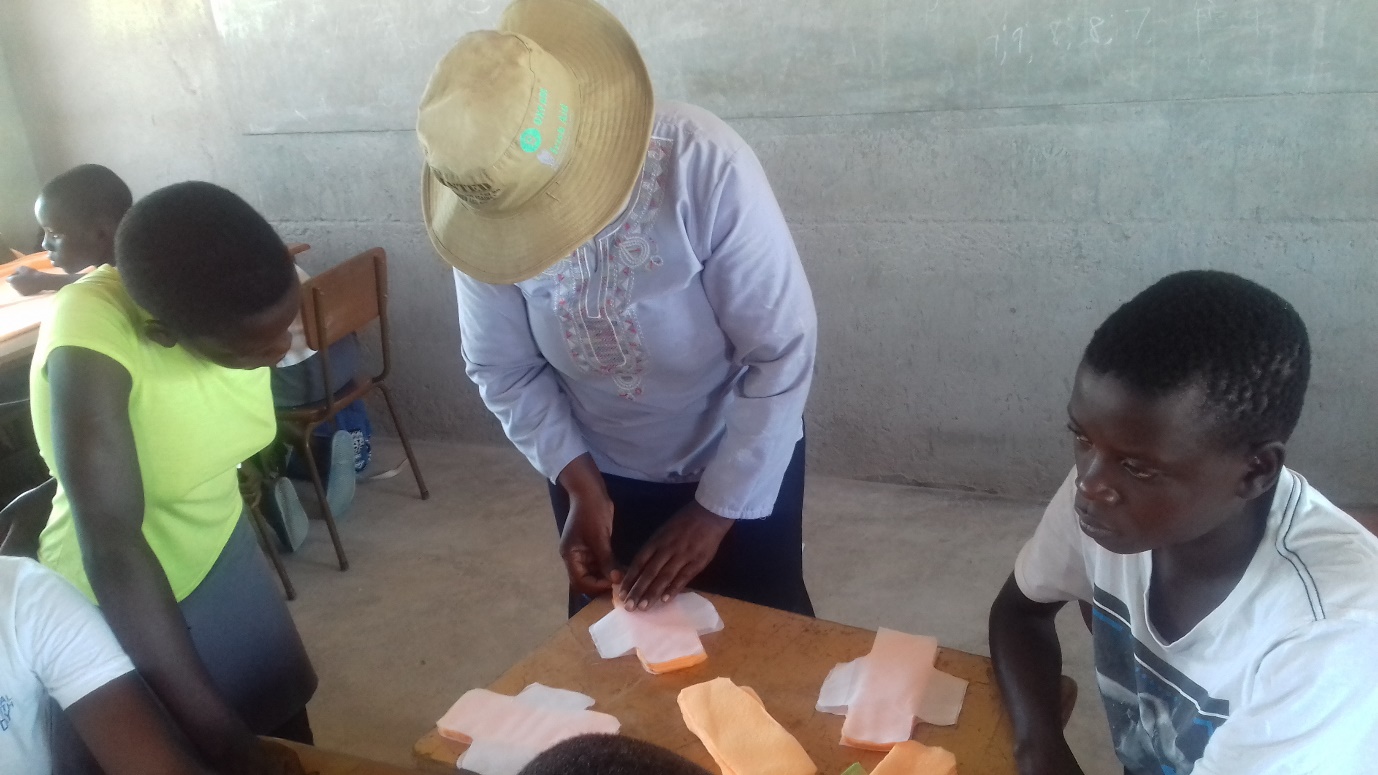 Figure 2 The Facilitator demonstrates how to put together the patterns.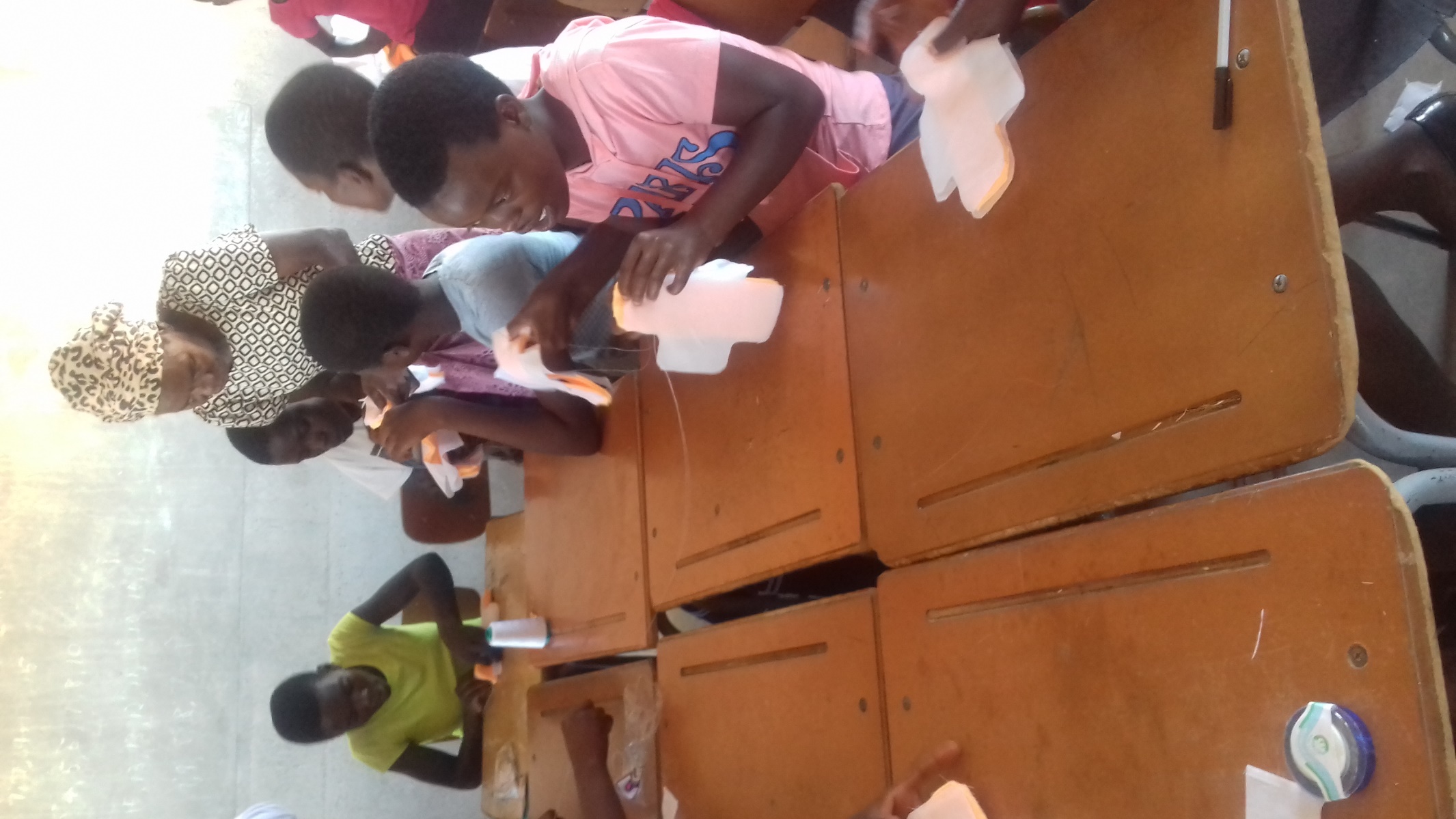 Figure 3 Participants sewing the pads.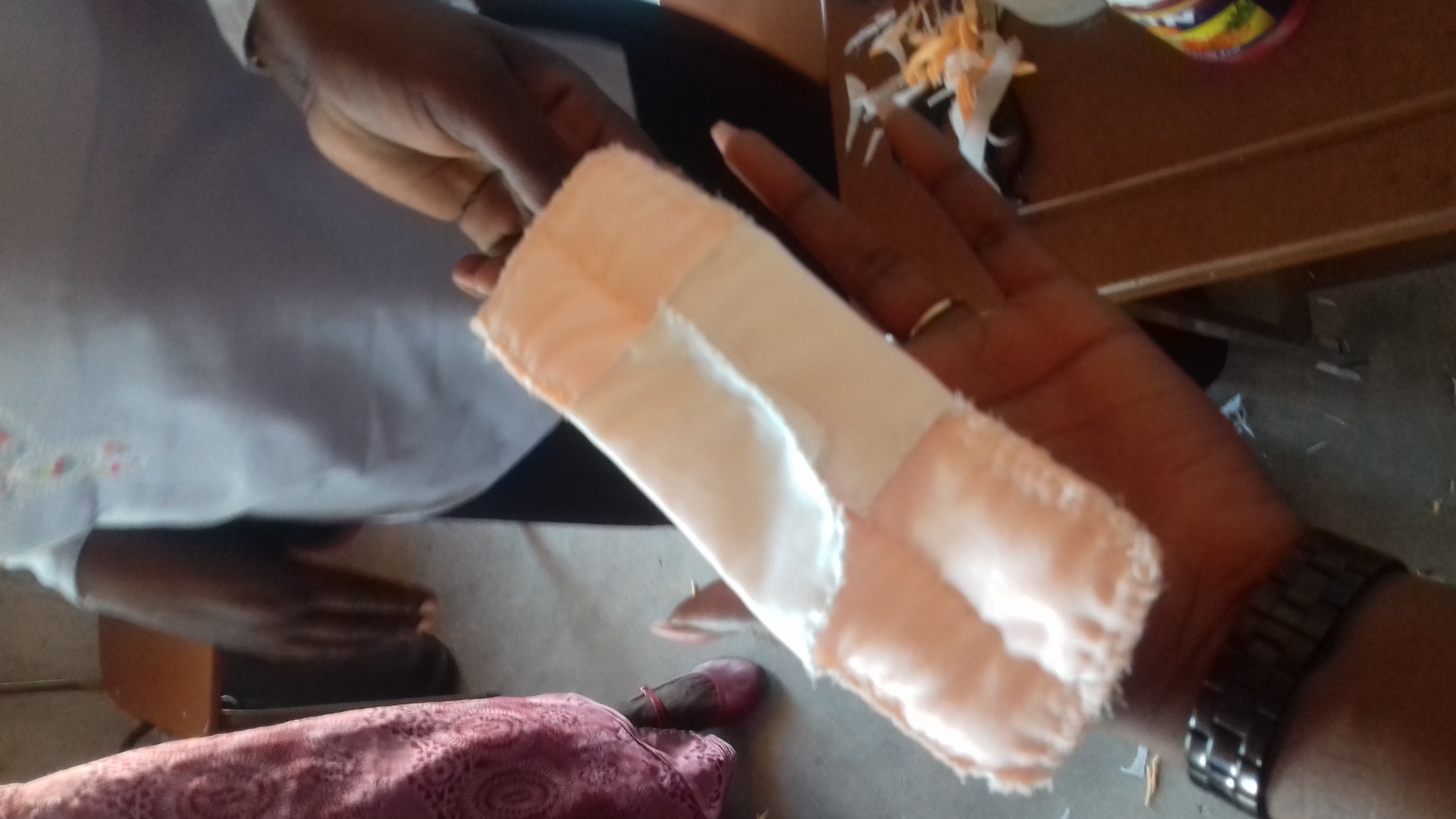 Figure 4 One of the completed sanitary pads.